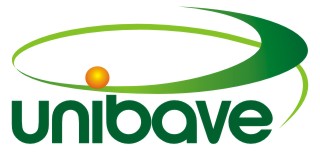 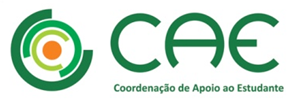 ANEXO VIIIDECLARAÇÃO DE QUE NÃO POSSUI CURSO SUPERIOREu,____________________________________, natural de________________________________, portador do CPF nº _____________________________, residente e domiciliado a Rua_______________________________________________________________________________, município_____________________________________,declaro para fins de inscrição do Processo Seletivo do Sistema de Oportunidade Universitária – SOU UNIBAVE, não estar matriculado ou frequentando outro curso de Ensino Superior, sendo essa minha primeira graduação.Declaro ainda estar ciente e de acordo com todas as normas e critérios determinados no Edital SOU UNIBAVE nº 60/2017. E, por ser verdade, firmo a presente declaração.______________________,______/_______/________.Assinatura do declarante:________________________________________________